108年建華國中辦理Q-ter Robot教育機器人工作坊研習計畫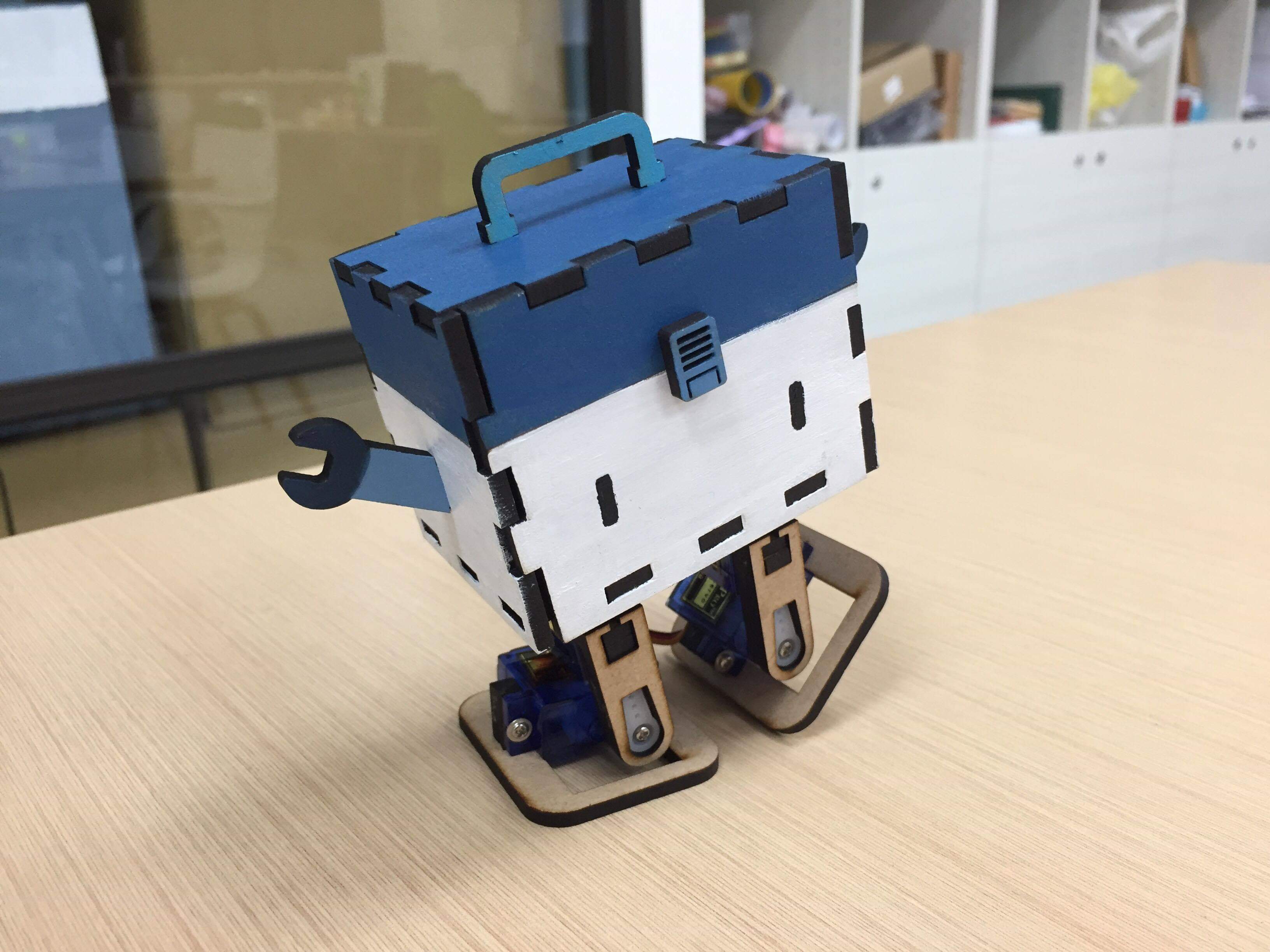 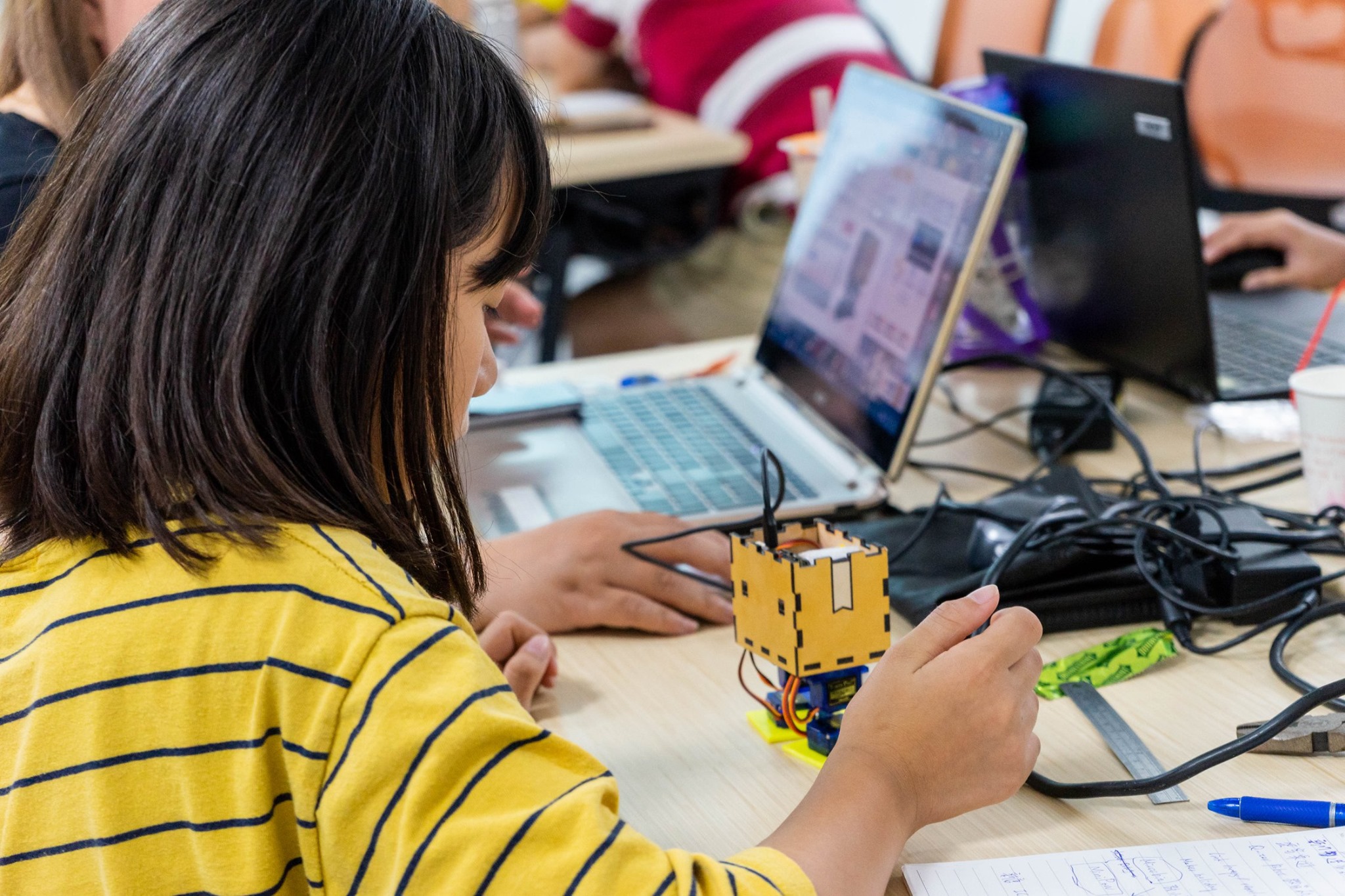 1課程名稱Q-ter Robot跳舞機器人工作坊2課程目標程式學習機器人學習做中學、學中玩，玩於樂、樂於學。3辦理單位主辦單位：新竹市政府承辦單位：享印學堂有限公司協辦單位：建華國中4辦理日期108年7月5日（五）上午9：00-12：005辦理地點建華國中科學大樓三樓電腦教室6參加對象新竹市國中小教師7課程大綱Microbit基本認識30分鐘跳舞機器人組裝 30分鐘跳舞機器人編舞器教學60分鐘Microbit軟體操作介面學習 60分鐘8費用無7課程講師享印學堂：賴信吉(講師)8上課人數22位9講師相關專頁www.3DPC.twwww.facebook.com/3DPC10講師經歷賴信吉 / 阿吉老師【現任】享印學堂創辦人
密室桌遊 設計師新竹自造者嘉年華 策展人【經歷】 工研院工程師 奇景光電工程師資策會創新應用服務研究所3D列印應用創新顧問【 Maker創客教學經歷 】 新竹自強工業基金會 講師資策會IDEAS & MIC創客顧問與講師 工研院產業學院 講師國家實驗室高速網路與計算中心 講師